Doświadczenie: TęczaPrzygotuj:- latarkę 
- lusterko
- długie i płytkie naczynie wypełnione wodą
- białą, sztywną kartkę
- nożyczki
- taśmę klejącą.Sposób wykonania doświadczeniaKrok 1.Ustaw lusterko w naczyniu z wodą w taki sposób, aby kąt zawarty między powierzchnią wody a tyłem lustra wynosił około 45 stopni.
Krok 2.Przymocuj lusterko do naczynia przy pomocy taśmy klejącej, aby się nie zsuwało.
Krok 3.Skieruj światło latarki na powierzchnię wody.
Krok 4.Ustaw białą kartkę przed naczyniem i przesuwaj ją do momentu, aż pojawi się na niej barwny obraz.Co obserwujemy?
Światło latarki odbija się od lustra i przechodząc z wody do powietrza, ulega załamaniu. Światło białe jest w rzeczywistości mieszaniną świateł o różnych barwach i właściwościach. I tak np. światło czerwone załamuje się słabiej niż światło niebieskie. Konsekwencją tego zjawiska jest rozszczepienie światła latarki – widoczne w postaci wielobarwnego łuku, który nazywamy tęczą.
W przyrodzie powstaje ona wtedy, gdy światło pada na krople deszczu znajdujące się w powietrzu. Kolejność pojawiających się na niebie barw jest zawsze taka sama. Po zewnętrznej stronie łuku widzimy kolor czerwony, za nim pomarańczowy, żółty, zielony, niebieski, granatowy i na końcu fioletowy.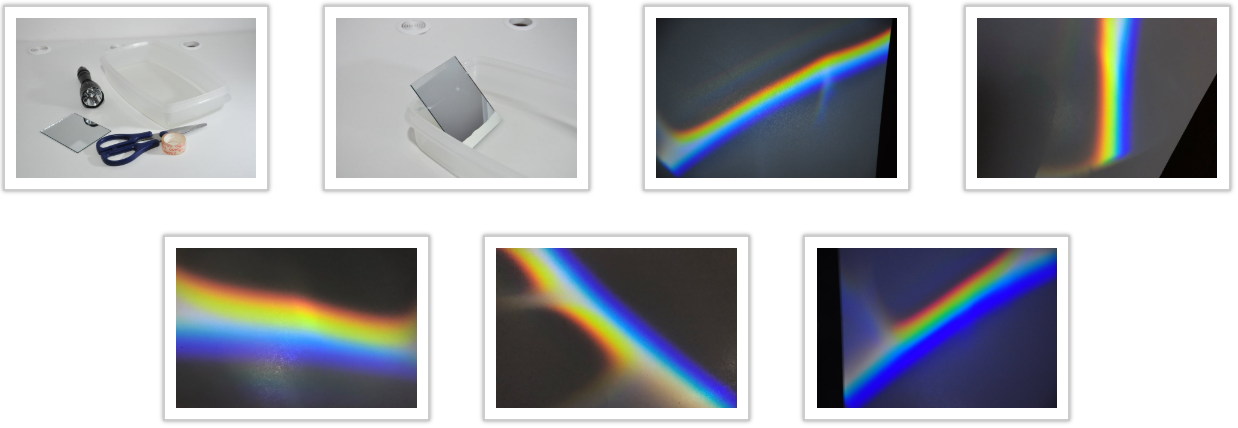 